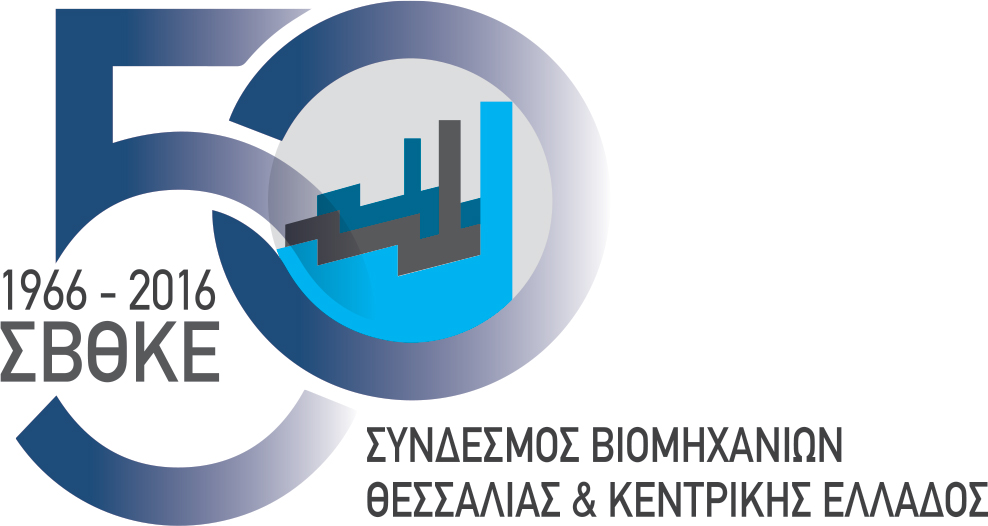 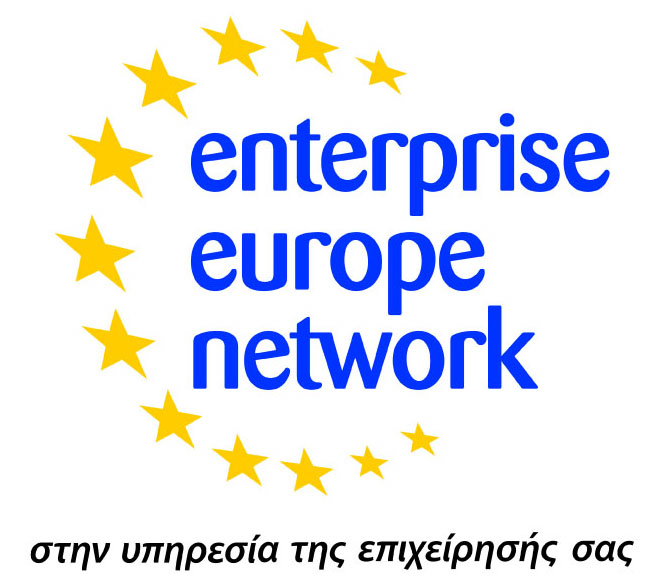 ΔΗΜΙΟΥΡΓΙΑ ΕΞΑΓΩΓΙΚΟΥ ΠΡΟΙΟΝΤΟΣ - ΔΙΑΔΙΚΑΣΙΕΣ ΕΞΑΓΩΓΩΝΕΚΔΗΛΩΣΗ ΕΝΔΙΑΦΕΡΟΝΤΟΣ ΣΥΜΜΕΤΟΧΗΣΠαράκληση για την αποστολή της Εκδήλωσης Ενδιαφέροντος Συμμετοχής στο προτεινόμενο σεμινάριο το αργότερο μέχρι την Παρασκευή 3 Φεβρουαρίου 2017, στο Σύνδεσμο Βιομηχανιών Θεσσαλίας και Κεντρικής Ελλάδος στο e-mail: sbtke@otenet.gr, ή στο fax:24210-26394  ΕΠΩΝΥΜΙΑ ΕΠΙΧΕΙΡΗΣΗΣ:………………………………………………………………..ΚΛΑΔΟΣ ΔΡΑΣΤΗΡΙΟΤΗΤΑΣ:………………………………………………………….ΑΡΙΘΜΟΣ ΑΤΟΜΩΝ ΠΟΥ ΕΝΔΙΑΦΕΡΟΝΤΑΙΝΑ ΠΑΡΑΚΟΛΟΥΘΗΣΟΥΝ ΤΟ ΣΕΜΙΝΑΡΙΟ…………………………….ΥΠΕΥΘΥΝΟΣ ΕΠΙΚΟΙΝΩΝΙΑΣ:……………………………………………………………..ΤΗΛΕΦΩΝΟ:…………………………………………………………………..E-MAIL:………………………………………………………………………